Получение выписки из ЕГРЮЛ, ЕГРИП бесплатно  насайте ФНС России www.nalog.ru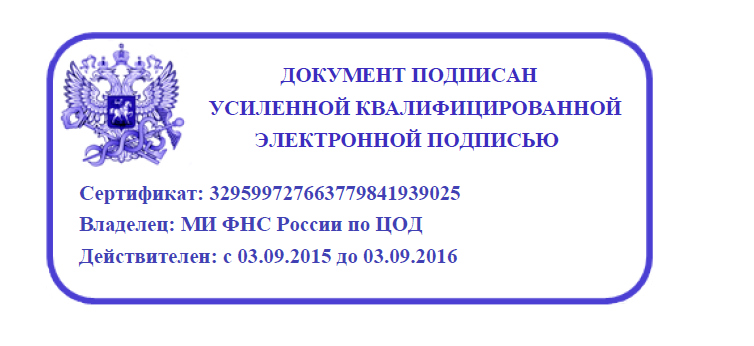 Обращаем внимание! В соответствии с положениями пункта 2 части 1 статьи 7 Федерального закона от 27 июля 2010 г. № 210-ФЗ «Об организации предоставления государственных и муниципальных услуг» (далее – Закон № 210-ФЗ) органы, предоставляющие государственные и муниципальные услуги, не вправе требовать от заявителя представления выписки из ЕГРЮЛ/ЕГРИП. Предоставление сведений, содержащихся в ЕГРЮЛ/ЕГРИП, органам, предоставляющим государственную услугу, осуществляется Федеральной налоговой службой по межведомственному запросу с использованием единой системы межведомственного электронного взаимодействия (часть 1 статьи 7.1 Закон № 210-ФЗ).